Додаток  до листаВід 27.01.20р.  № 01-26/58Звіт _Орихівчицького НВК  про проведені профорієнтаційні екскурсії за лютий місяць 2020 року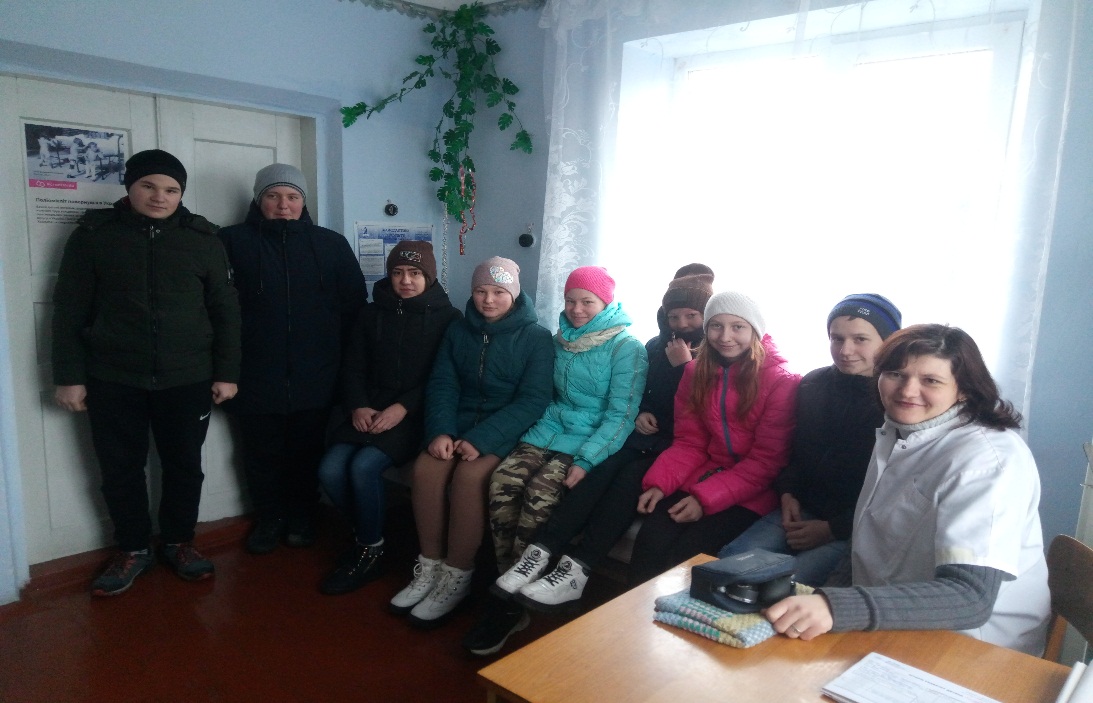 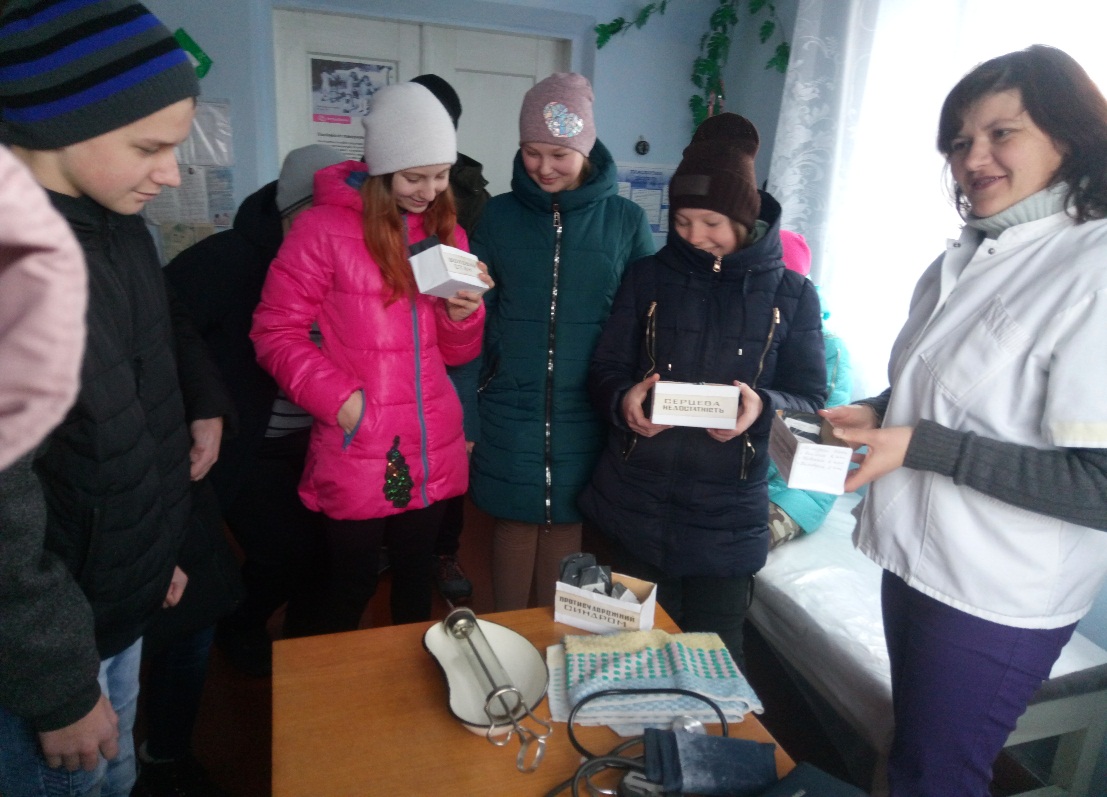 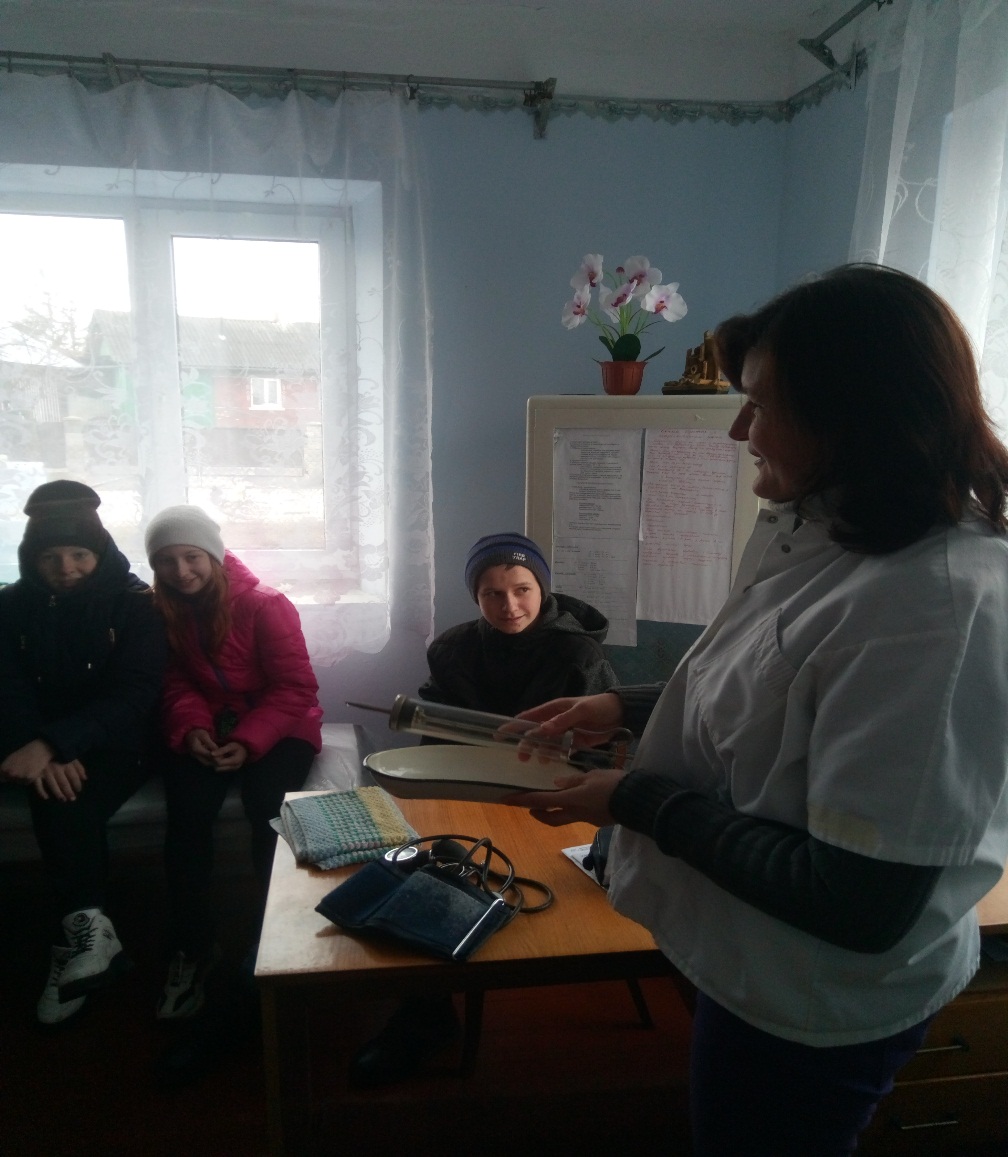 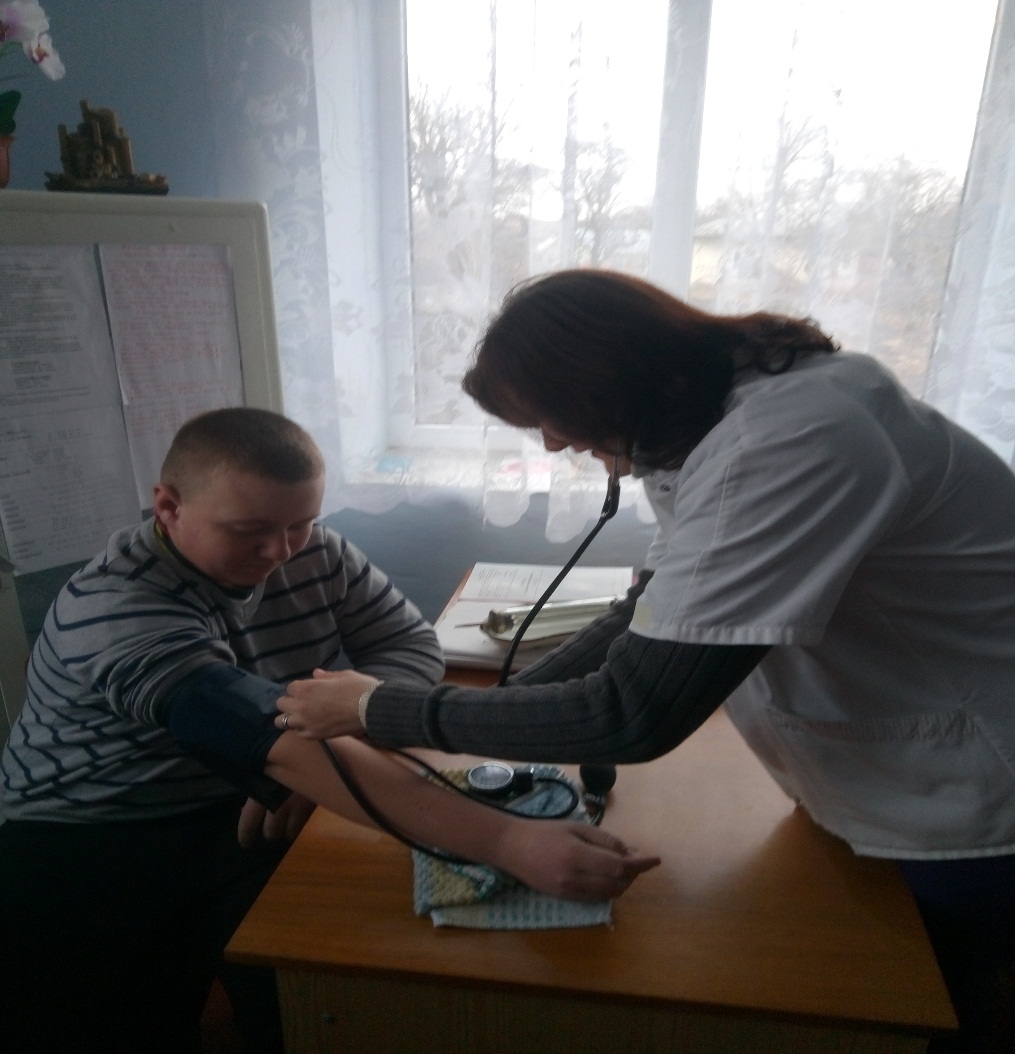 №Дата проведенняМісце проведенняНазва К-сть присутніх осіб1.18.02ФАП с.ОрихівчикВартові людського здоров’я.9